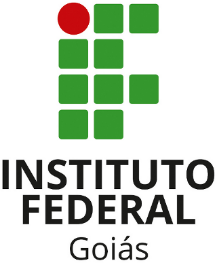 PLANO LOCAL DE EXTENSÃO2024Câmpus XXX
DataComitê Local de ExtensãoNome XXX – Função XXXXXXNome XXX – Função XXXXXXApresentaçãoSumário1 RELATÓRIO DIAGNÓSTICOPerfil Extensionista do CâmpusMapa de Demandas do Território1.3 Mapa de Possibilidades de Oferta2 DIRETRIZES LOCAIS PARA A EXTENSÃO2.1 ...3 PLANO DE OFERTA DE AÇÕES DE EXTENSÃO3.1 ...REFERÊNCIAS BIBLIOGRÁFICASANEXOSAPÊNDICES
